The Louisiana High School Athletic Association (LHSAA) and the Louisiana High School Coaches Association (LHSCA) invite all parish administrators, member school principals, administrators and coaches to make nominations of deserving coaches, athletes, administrators, officials and athletic contributors for consideration into the Louisiana High School Sports Hall of Fame.Certain criteria are required for the application to be accepted and the individual’s name placed on the list for consideration. Please read the instructions carefully before completing the nomination form.For all nominees please submit the general information sheet, the applicable category sheet, and the nomination application form. In addition to the required materials, feel free to include any additional material such as articles, letters of recommendations, or any information you feel is important that may not have been requested.Only those nominations received in our office before August 1 will be considered for that year. Nominees that have not been selected after five years will be purged and must be re-nominated to be considered for induction.Completed nomination packets can be submitted by email to LHSAA Assistant Executive Director/Hall of Fame Coordinator, Mrs. Karen Hoyt at khoyt@lhsaa.org or mailed to the LHSAA office:LHSAAAttn: Mrs. Karen Hoyt12720 Old Hammond Highway Baton Rouge, LA 70816If you have any questions regarding the Hall of Fame nomination process, please contactMrs. Karen Hoyt by email or phone (225) 300-4215.12720 OLD HAMMOND H IGHWAY  BATON ROUGE LA 70816  PHONE (225) 296 - 5882 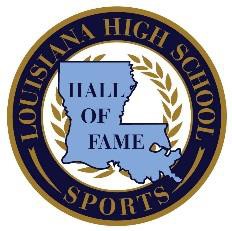 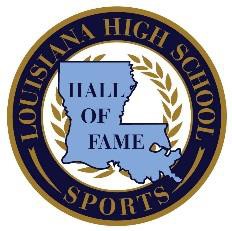 LOUISIANA HIGH SCHOOL SPORTS HALL OF FAMECATEGORIESOnly nominees that meet the below criteria will be considered for selection into the Hall of Fame.COMPETITOR: A person who has experienced outstanding achievement as a competitor in a sport while enrolled in an LHSAA member school. A competitor is eligible for membership a minimum of five (5) years after competition ends.COACH: A person who has experienced outstanding achievement as a coach, while engaged in coaching at an LHSAA member school. A coach is eligible for membership after a minimum of fifteen (15) years of coaching or a combination of coaching and administration at the high school level and is no longer serving as an active coach or an active coach with at least thirty (30) years of coaching experience.ADMINISTRATOR: A person whose administrative experiences have resulted in outstanding achievements, accomplishments or contributions in ways relating to athletic or sports excellence while serving as an administrator of an LHSAA member school. An administrator is eligible for membership after a minimum of fifteen (15) years as high school administrator or combination of administration and coaching at the high school level and is no longer serving in the capacity in which he/she was nominated or an active administrator with at least thirty (30) years of administrative/coaching experience.OTHER: Any person whose activities as a game official, school supporter or one whose combination of activities have resulted in a service qualified as outstanding or excellent. This service must have been provided to an LHSAA member school or the LHSAA. Such a person is eligible for membership after a minimum of twenty (20) years of service.G E N E R A L I N F O R MA T I O NName:  	Phone: 	Email:  	Address:  	Birthdate: 	Place: 	Date Deceased (if applicable):  	High School Attended:  	City: 	Year Graduated:  	University Attended:  	Year Graduated: 	Degree:  	Employment since graduation (list years):  	Present Position:  	Military Service Record:  	Civic Service:  	Marital Status: 	Spouse’s Name (if applicable):  	Children’s Names (if applicable):  	A D MI N I S T R A T O RLast School Worked:    	City: 	Position Held:  	List all schools, years employed and administrative position held:  	Achievements, accomplishments and awards (list years):  	List positions held on LHSAA/LHSCA committees (list years):  	Other: 	CO A CHLast School Coached:   	City: 	Position Held:  	List all schools, years and sports coached (state if head coach or assistant):  	List coaching records for each sport:  	List team honors and championships won (include sport, school and year):  	List team records achieved:  	List individual honors or recognition received as a high school coach (list years):  	Other: 	LOUISIANA HIGH SCHOOL SPORTS HALL OF FAMECO MPE T I T O RHigh School Attended: 	City: 	Year Graduated:  	List sports played and letters earned in each:  	All-District (sport and year):  	All-State (sport and year):  	All-American (sport and year):  	List all other honors/awards won (include year):  	High School Statistics (include sport):  	Other high school achievements not previously mentioned:  	College Information:  	Professional Career: 	O T HE RHigh School Attended:  	City: 	Year Graduated:  	Service to LHSAA:  	List years of service, association or school, and sports affiliated with (include years):  	List achievements and accomplishments (include years):  	List awards and recognition received for work in high school athletics (include years):  	Other: 	N O MI N A T I O N  APPLI CA T I ON Name of Individual Submitting Nomination:  	Phone: 	Email:  	Street Address:  	City, State, Zip Code:  	School: 	Title:  	Signature: 	Date:  	